Lección 18: ¿Cuál es diferente?Creemos una actividad tipo “Cuál es diferente”.Calentamiento: Cuál es diferente: Volumen¿Cuál es diferente?A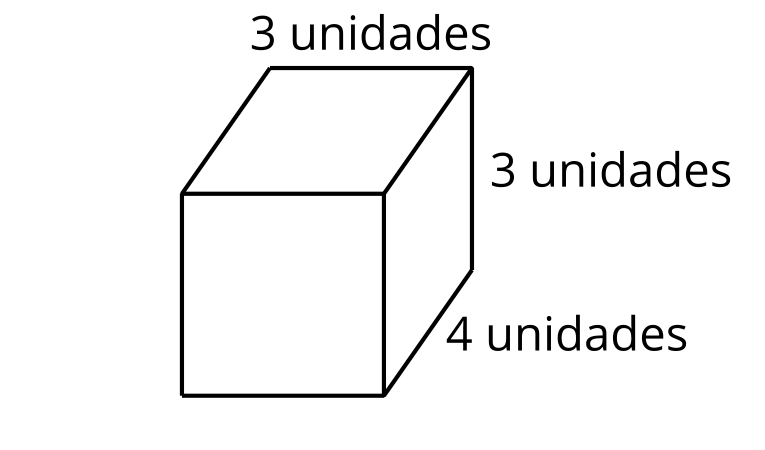 B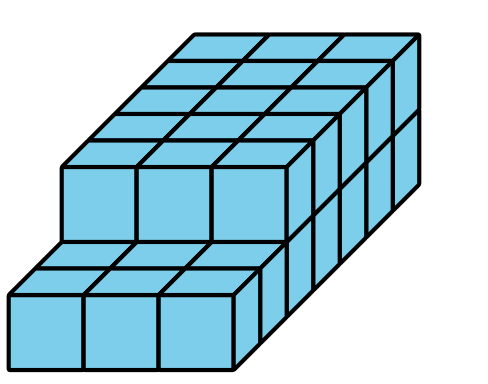 C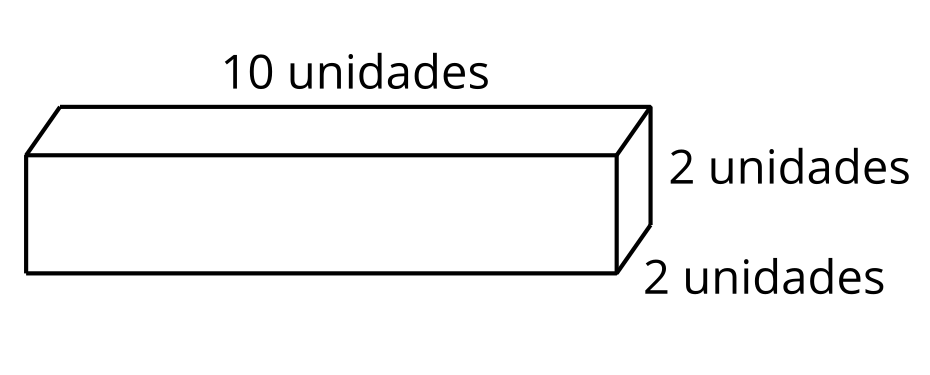 D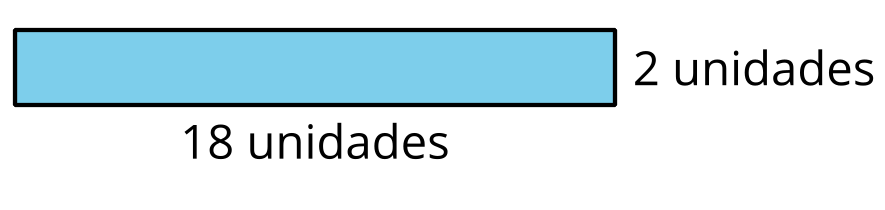 18.1: Cuál es diferente: Diseño 1Escojan 3 figuras del grupo de tarjetas.Dibujen una cuarta figura para completar la actividad tipo “Cuál es diferente”​.Discutan sobre una razón por la que cada figura es diferente.¿Cuál es diferente?ABCD18.2: Cuál es diferente: Diseño 2Escojan 2 figuras del grupo de tarjetas.Dibujen una tercera y cuarta figura para completar la actividad tipo “Cuál es diferente”.Discutan sobre una razón por la que cada figura es diferente.¿Cuál es diferente?ABCD18.3: Cuál es diferente: Diseño 3Creen su propia actividad tipo “Cuál es diferente” sobre cualquier idea matemática que quieran que los demás observen.¿Cuál es diferente?ABCD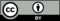 © CC BY 2021 Illustrative Mathematics®